Хлямина С.Ж Учитель начальных классов МБОУ «Приволжская ООШ» Приволжский район Астраханская область Методическая разработка  для учителя начальной школы«Ключевые критерии и показатели обучения учащихся»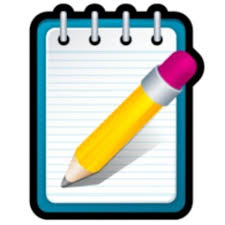 Ключевые критерии и показатели по математикеУчитель        начальных классовФ.И.О.     Хлямина Сажида ЖакслыковнаКлючевые критерии и показатели по русскому языкуУчитель        начальных классовФ.И.О.     Хлямина Сажида ЖакслыковнаКлючевые критерии и показатели по литературному чтениюУчитель        начальных классовФ.И.О.     Хлямина Сажида ЖакслыковнаКлючевые критерии и показатели по окружающему мируУчитель        начальных классовФ.И.О.     Хлямина Сажида ЖакслыковнаКлючевыекритерииПоказателиклассПредмет ФК направленность  реализуемых  образовательных   программПредмет ФК направленность  реализуемых  образовательных   программПредмет ФК направленность  реализуемых  образовательных   программПредмет ФК направленность  реализуемых  образовательных   программПредмет ФК направленность  реализуемых  образовательных   программПредмет ФК направленность  реализуемых  образовательных   программПредмет ФК направленность  реализуемых  образовательных   программПредмет ФК направленность  реализуемых  образовательных   программПредмет ФК направленность  реализуемых  образовательных   программПредмет ФК направленность  реализуемых  образовательных   программПредмет ФК направленность  реализуемых  образовательных   программПредмет ФК направленность  реализуемых  образовательных   программПредмет ФК направленность  реализуемых  образовательных   программПредмет ФК направленность  реализуемых  образовательных   программКлючевыекритерииПоказателиклассКонтроль  «на входе»IчетвертьIчетвертьIIчетвертьIIчетвертьКонтрольпо итогам I полу-годияIIIчетвертьIIIчетвертьIVчетвертьIVчетвертьКонтрольпо итогам II полу-годия Контрольпо итогам II полу-годия Год2013Год2013Результативностьучебно- воспитательного   процессаУровеньобученности,   %4 «б»8510010010010010010010088888888100100Результативностьучебно- воспитательного   процессаУровень качества,  %4 «б7163638585856363383875756363Результативностьучебно- воспитательного   процессаПолнота реализации   общеобразовательной программы, %4 «бплан       факт          план       факт          план       фактплан       факт-План     фактПлан     фактплан     фактплан     факт-план  фактплан  фактРезультативностьучебно- воспитательного   процессаПолнота реализации   общеобразовательной программы, %4 «б35352826-40403328-136129Содержание  образованияСодержание  образованияУровень соответствия   дидактического  и методического  обеспечения образовательной программы,  %100%100%100%100%100%100%100%100%100%100%Содержание  образованияСодержание  образованияПедагогическая  Технология«Технология активизации учебной деятельности через проектную деятельность»«Здоровьесберегающая технология В.Ф.Базарного», «ИКТ –технологии», использование АРМ«Технология активизации учебной деятельности через проектную деятельность»«Здоровьесберегающая технология В.Ф.Базарного», «ИКТ –технологии», использование АРМ«Технология активизации учебной деятельности через проектную деятельность»«Здоровьесберегающая технология В.Ф.Базарного», «ИКТ –технологии», использование АРМ«Технология активизации учебной деятельности через проектную деятельность»«Здоровьесберегающая технология В.Ф.Базарного», «ИКТ –технологии», использование АРМ«Технология активизации учебной деятельности через проектную деятельность»«Здоровьесберегающая технология В.Ф.Базарного», «ИКТ –технологии», использование АРМ«Технология активизации учебной деятельности через проектную деятельность»«Здоровьесберегающая технология В.Ф.Базарного», «ИКТ –технологии», использование АРМ«Технология активизации учебной деятельности через проектную деятельность»«Здоровьесберегающая технология В.Ф.Базарного», «ИКТ –технологии», использование АРМ«Технология активизации учебной деятельности через проектную деятельность»«Здоровьесберегающая технология В.Ф.Базарного», «ИКТ –технологии», использование АРМ«Технология активизации учебной деятельности через проектную деятельность»«Здоровьесберегающая технология В.Ф.Базарного», «ИКТ –технологии», использование АРМ«Технология активизации учебной деятельности через проектную деятельность»«Здоровьесберегающая технология В.Ф.Базарного», «ИКТ –технологии», использование АРМ«Технология активизации учебной деятельности через проектную деятельность»«Здоровьесберегающая технология В.Ф.Базарного», «ИКТ –технологии», использование АРМ«Технология активизации учебной деятельности через проектную деятельность»«Здоровьесберегающая технология В.Ф.Базарного», «ИКТ –технологии», использование АРМ«Технология активизации учебной деятельности через проектную деятельность»«Здоровьесберегающая технология В.Ф.Базарного», «ИКТ –технологии», использование АРМ«Технология активизации учебной деятельности через проектную деятельность»«Здоровьесберегающая технология В.Ф.Базарного», «ИКТ –технологии», использование АРМ«Технология активизации учебной деятельности через проектную деятельность»«Здоровьесберегающая технология В.Ф.Базарного», «ИКТ –технологии», использование АРМСодержание  образованияСодержание  образованияОбеспеченность учебниками и рабочими тетрадями, %100 %Учебники -100%, 100% - рабочие тетради по предметам100 %Учебники -100%, 100% - рабочие тетради по предметам100 %Учебники -100%, 100% - рабочие тетради по предметам100 %Учебники -100%, 100% - рабочие тетради по предметам100 %Учебники -100%, 100% - рабочие тетради по предметам100 %Учебники -100%, 100% - рабочие тетради по предметам100 %Учебники -100%, 100% - рабочие тетради по предметам100 %Учебники -100%, 100% - рабочие тетради по предметам100 %Учебники -100%, 100% - рабочие тетради по предметам100 %Учебники -100%, 100% - рабочие тетради по предметам100 %Учебники -100%, 100% - рабочие тетради по предметам100 %Учебники -100%, 100% - рабочие тетради по предметам100 %Учебники -100%, 100% - рабочие тетради по предметам100 %Учебники -100%, 100% - рабочие тетради по предметамСистема непрерыв-ного образованияКвалификационный уровень учителя – предметника (разряд, категория)14 разряд, высшая квалификационная категория, приказ № 11от 09.01.2013года14 разряд, высшая квалификационная категория, приказ № 11от 09.01.2013года14 разряд, высшая квалификационная категория, приказ № 11от 09.01.2013года14 разряд, высшая квалификационная категория, приказ № 11от 09.01.2013года14 разряд, высшая квалификационная категория, приказ № 11от 09.01.2013года14 разряд, высшая квалификационная категория, приказ № 11от 09.01.2013года14 разряд, высшая квалификационная категория, приказ № 11от 09.01.2013года14 разряд, высшая квалификационная категория, приказ № 11от 09.01.2013года14 разряд, высшая квалификационная категория, приказ № 11от 09.01.2013года14 разряд, высшая квалификационная категория, приказ № 11от 09.01.2013года14 разряд, высшая квалификационная категория, приказ № 11от 09.01.2013года14 разряд, высшая квалификационная категория, приказ № 11от 09.01.2013года14 разряд, высшая квалификационная категория, приказ № 11от 09.01.2013года14 разряд, высшая квалификационная категория, приказ № 11от 09.01.2013года14 разряд, высшая квалификационная категория, приказ № 11от 09.01.2013годаСистема непрерыв-ного образованияПовышение квалификации за последние 5 лет (год, тема)Свидетельство о повышении квалификации  №2407  с11.05 2009года по 06.06  2009 года при АИПКП. Тема «Содержание образования, образовательные области и программы. Современные педагогические технологии» (144 часа)Удостоверение о прохождении курсов при  АИПКП №5294 от 05.05.2012 года  Тема Особенности реализации ФГОС начального общего образования» ( 72 ч)3.Сертификат №2559 от 15.12.2012г об обучении на семинаре «Принципы и методика проектирования технологической карты урока в соответствии с требованиями ФГОС  НОО» ( 6ч)Свидетельство о повышении квалификации  №2407  с11.05 2009года по 06.06  2009 года при АИПКП. Тема «Содержание образования, образовательные области и программы. Современные педагогические технологии» (144 часа)Удостоверение о прохождении курсов при  АИПКП №5294 от 05.05.2012 года  Тема Особенности реализации ФГОС начального общего образования» ( 72 ч)3.Сертификат №2559 от 15.12.2012г об обучении на семинаре «Принципы и методика проектирования технологической карты урока в соответствии с требованиями ФГОС  НОО» ( 6ч)Свидетельство о повышении квалификации  №2407  с11.05 2009года по 06.06  2009 года при АИПКП. Тема «Содержание образования, образовательные области и программы. Современные педагогические технологии» (144 часа)Удостоверение о прохождении курсов при  АИПКП №5294 от 05.05.2012 года  Тема Особенности реализации ФГОС начального общего образования» ( 72 ч)3.Сертификат №2559 от 15.12.2012г об обучении на семинаре «Принципы и методика проектирования технологической карты урока в соответствии с требованиями ФГОС  НОО» ( 6ч)Свидетельство о повышении квалификации  №2407  с11.05 2009года по 06.06  2009 года при АИПКП. Тема «Содержание образования, образовательные области и программы. Современные педагогические технологии» (144 часа)Удостоверение о прохождении курсов при  АИПКП №5294 от 05.05.2012 года  Тема Особенности реализации ФГОС начального общего образования» ( 72 ч)3.Сертификат №2559 от 15.12.2012г об обучении на семинаре «Принципы и методика проектирования технологической карты урока в соответствии с требованиями ФГОС  НОО» ( 6ч)Свидетельство о повышении квалификации  №2407  с11.05 2009года по 06.06  2009 года при АИПКП. Тема «Содержание образования, образовательные области и программы. Современные педагогические технологии» (144 часа)Удостоверение о прохождении курсов при  АИПКП №5294 от 05.05.2012 года  Тема Особенности реализации ФГОС начального общего образования» ( 72 ч)3.Сертификат №2559 от 15.12.2012г об обучении на семинаре «Принципы и методика проектирования технологической карты урока в соответствии с требованиями ФГОС  НОО» ( 6ч)Свидетельство о повышении квалификации  №2407  с11.05 2009года по 06.06  2009 года при АИПКП. Тема «Содержание образования, образовательные области и программы. Современные педагогические технологии» (144 часа)Удостоверение о прохождении курсов при  АИПКП №5294 от 05.05.2012 года  Тема Особенности реализации ФГОС начального общего образования» ( 72 ч)3.Сертификат №2559 от 15.12.2012г об обучении на семинаре «Принципы и методика проектирования технологической карты урока в соответствии с требованиями ФГОС  НОО» ( 6ч)Свидетельство о повышении квалификации  №2407  с11.05 2009года по 06.06  2009 года при АИПКП. Тема «Содержание образования, образовательные области и программы. Современные педагогические технологии» (144 часа)Удостоверение о прохождении курсов при  АИПКП №5294 от 05.05.2012 года  Тема Особенности реализации ФГОС начального общего образования» ( 72 ч)3.Сертификат №2559 от 15.12.2012г об обучении на семинаре «Принципы и методика проектирования технологической карты урока в соответствии с требованиями ФГОС  НОО» ( 6ч)Свидетельство о повышении квалификации  №2407  с11.05 2009года по 06.06  2009 года при АИПКП. Тема «Содержание образования, образовательные области и программы. Современные педагогические технологии» (144 часа)Удостоверение о прохождении курсов при  АИПКП №5294 от 05.05.2012 года  Тема Особенности реализации ФГОС начального общего образования» ( 72 ч)3.Сертификат №2559 от 15.12.2012г об обучении на семинаре «Принципы и методика проектирования технологической карты урока в соответствии с требованиями ФГОС  НОО» ( 6ч)Свидетельство о повышении квалификации  №2407  с11.05 2009года по 06.06  2009 года при АИПКП. Тема «Содержание образования, образовательные области и программы. Современные педагогические технологии» (144 часа)Удостоверение о прохождении курсов при  АИПКП №5294 от 05.05.2012 года  Тема Особенности реализации ФГОС начального общего образования» ( 72 ч)3.Сертификат №2559 от 15.12.2012г об обучении на семинаре «Принципы и методика проектирования технологической карты урока в соответствии с требованиями ФГОС  НОО» ( 6ч)Свидетельство о повышении квалификации  №2407  с11.05 2009года по 06.06  2009 года при АИПКП. Тема «Содержание образования, образовательные области и программы. Современные педагогические технологии» (144 часа)Удостоверение о прохождении курсов при  АИПКП №5294 от 05.05.2012 года  Тема Особенности реализации ФГОС начального общего образования» ( 72 ч)3.Сертификат №2559 от 15.12.2012г об обучении на семинаре «Принципы и методика проектирования технологической карты урока в соответствии с требованиями ФГОС  НОО» ( 6ч)Свидетельство о повышении квалификации  №2407  с11.05 2009года по 06.06  2009 года при АИПКП. Тема «Содержание образования, образовательные области и программы. Современные педагогические технологии» (144 часа)Удостоверение о прохождении курсов при  АИПКП №5294 от 05.05.2012 года  Тема Особенности реализации ФГОС начального общего образования» ( 72 ч)3.Сертификат №2559 от 15.12.2012г об обучении на семинаре «Принципы и методика проектирования технологической карты урока в соответствии с требованиями ФГОС  НОО» ( 6ч)Свидетельство о повышении квалификации  №2407  с11.05 2009года по 06.06  2009 года при АИПКП. Тема «Содержание образования, образовательные области и программы. Современные педагогические технологии» (144 часа)Удостоверение о прохождении курсов при  АИПКП №5294 от 05.05.2012 года  Тема Особенности реализации ФГОС начального общего образования» ( 72 ч)3.Сертификат №2559 от 15.12.2012г об обучении на семинаре «Принципы и методика проектирования технологической карты урока в соответствии с требованиями ФГОС  НОО» ( 6ч)Свидетельство о повышении квалификации  №2407  с11.05 2009года по 06.06  2009 года при АИПКП. Тема «Содержание образования, образовательные области и программы. Современные педагогические технологии» (144 часа)Удостоверение о прохождении курсов при  АИПКП №5294 от 05.05.2012 года  Тема Особенности реализации ФГОС начального общего образования» ( 72 ч)3.Сертификат №2559 от 15.12.2012г об обучении на семинаре «Принципы и методика проектирования технологической карты урока в соответствии с требованиями ФГОС  НОО» ( 6ч)Свидетельство о повышении квалификации  №2407  с11.05 2009года по 06.06  2009 года при АИПКП. Тема «Содержание образования, образовательные области и программы. Современные педагогические технологии» (144 часа)Удостоверение о прохождении курсов при  АИПКП №5294 от 05.05.2012 года  Тема Особенности реализации ФГОС начального общего образования» ( 72 ч)3.Сертификат №2559 от 15.12.2012г об обучении на семинаре «Принципы и методика проектирования технологической карты урока в соответствии с требованиями ФГОС  НОО» ( 6ч)Свидетельство о повышении квалификации  №2407  с11.05 2009года по 06.06  2009 года при АИПКП. Тема «Содержание образования, образовательные области и программы. Современные педагогические технологии» (144 часа)Удостоверение о прохождении курсов при  АИПКП №5294 от 05.05.2012 года  Тема Особенности реализации ФГОС начального общего образования» ( 72 ч)3.Сертификат №2559 от 15.12.2012г об обучении на семинаре «Принципы и методика проектирования технологической карты урока в соответствии с требованиями ФГОС  НОО» ( 6ч)КлючевыекритерииПоказателиклассПредмет ФК направленность  реализуемых  образовательных   программПредмет ФК направленность  реализуемых  образовательных   программПредмет ФК направленность  реализуемых  образовательных   программПредмет ФК направленность  реализуемых  образовательных   программПредмет ФК направленность  реализуемых  образовательных   программПредмет ФК направленность  реализуемых  образовательных   программПредмет ФК направленность  реализуемых  образовательных   программПредмет ФК направленность  реализуемых  образовательных   программПредмет ФК направленность  реализуемых  образовательных   программПредмет ФК направленность  реализуемых  образовательных   программПредмет ФК направленность  реализуемых  образовательных   программПредмет ФК направленность  реализуемых  образовательных   программПредмет ФК направленность  реализуемых  образовательных   программПредмет ФК направленность  реализуемых  образовательных   программКлючевыекритерииПоказателиклассКонтроль  «на входе»IчетвертьIчетвертьIIчетвертьIIчетвертьКонтрольпо итогам I полу-годияIIIчетвертьIIIчетвертьIVчетвертьIVчетвертьКонтрольпо итогам II полу-годия Контрольпо итогам II полу-годия Год2013Год2013Результативностьучебно- воспитательного   процессаУровеньобученности,   %4 «б»85878710010010075758585100100100100Результативностьучебно- воспитательного   процессаУровень качества,  %4 «б4263638787875050292975756363Результативностьучебно- воспитательного   процессаПолнота реализации   общеобразовательной программы, %план       факт          план       факт          план       фактплан       факт-План     фактПлан     фактплан     фактплан     факт-план  фактплан  фактРезультативностьучебно- воспитательного   процессаПолнота реализации   общеобразовательной программы, %43433532-50504231-170156Содержание  образованияСодержание  образованияУровень соответствия   дидактического  и методического  обеспечения образовательной программы,  %100%100%100%100%100%100%100%100%100%100%Содержание  образованияСодержание  образованияПедагогическая  Технология«Технология активизации учебной деятельности через проектную деятельность»«Здоровьесберегающая технология В.Ф.Базарного», «ИКТ –технологии», использование АРМ«Технология активизации учебной деятельности через проектную деятельность»«Здоровьесберегающая технология В.Ф.Базарного», «ИКТ –технологии», использование АРМ«Технология активизации учебной деятельности через проектную деятельность»«Здоровьесберегающая технология В.Ф.Базарного», «ИКТ –технологии», использование АРМ«Технология активизации учебной деятельности через проектную деятельность»«Здоровьесберегающая технология В.Ф.Базарного», «ИКТ –технологии», использование АРМ«Технология активизации учебной деятельности через проектную деятельность»«Здоровьесберегающая технология В.Ф.Базарного», «ИКТ –технологии», использование АРМ«Технология активизации учебной деятельности через проектную деятельность»«Здоровьесберегающая технология В.Ф.Базарного», «ИКТ –технологии», использование АРМ«Технология активизации учебной деятельности через проектную деятельность»«Здоровьесберегающая технология В.Ф.Базарного», «ИКТ –технологии», использование АРМ«Технология активизации учебной деятельности через проектную деятельность»«Здоровьесберегающая технология В.Ф.Базарного», «ИКТ –технологии», использование АРМ«Технология активизации учебной деятельности через проектную деятельность»«Здоровьесберегающая технология В.Ф.Базарного», «ИКТ –технологии», использование АРМ«Технология активизации учебной деятельности через проектную деятельность»«Здоровьесберегающая технология В.Ф.Базарного», «ИКТ –технологии», использование АРМ«Технология активизации учебной деятельности через проектную деятельность»«Здоровьесберегающая технология В.Ф.Базарного», «ИКТ –технологии», использование АРМ«Технология активизации учебной деятельности через проектную деятельность»«Здоровьесберегающая технология В.Ф.Базарного», «ИКТ –технологии», использование АРМ«Технология активизации учебной деятельности через проектную деятельность»«Здоровьесберегающая технология В.Ф.Базарного», «ИКТ –технологии», использование АРМ«Технология активизации учебной деятельности через проектную деятельность»«Здоровьесберегающая технология В.Ф.Базарного», «ИКТ –технологии», использование АРМ«Технология активизации учебной деятельности через проектную деятельность»«Здоровьесберегающая технология В.Ф.Базарного», «ИКТ –технологии», использование АРМСодержание  образованияСодержание  образованияОбеспеченность учебниками и рабочими тетрадями, %100 %Учебники -100%, 100% - рабочие тетради по предметам100 %Учебники -100%, 100% - рабочие тетради по предметам100 %Учебники -100%, 100% - рабочие тетради по предметам100 %Учебники -100%, 100% - рабочие тетради по предметам100 %Учебники -100%, 100% - рабочие тетради по предметам100 %Учебники -100%, 100% - рабочие тетради по предметам100 %Учебники -100%, 100% - рабочие тетради по предметам100 %Учебники -100%, 100% - рабочие тетради по предметам100 %Учебники -100%, 100% - рабочие тетради по предметам100 %Учебники -100%, 100% - рабочие тетради по предметам100 %Учебники -100%, 100% - рабочие тетради по предметам100 %Учебники -100%, 100% - рабочие тетради по предметам100 %Учебники -100%, 100% - рабочие тетради по предметам100 %Учебники -100%, 100% - рабочие тетради по предметамСистема непрерыв-ного образованияКвалификационный уровень учителя – предметника (разряд, категория)14 разряд, высшая квалификационная категория, приказ № 11от 09.01.2013года14 разряд, высшая квалификационная категория, приказ № 11от 09.01.2013года14 разряд, высшая квалификационная категория, приказ № 11от 09.01.2013года14 разряд, высшая квалификационная категория, приказ № 11от 09.01.2013года14 разряд, высшая квалификационная категория, приказ № 11от 09.01.2013года14 разряд, высшая квалификационная категория, приказ № 11от 09.01.2013года14 разряд, высшая квалификационная категория, приказ № 11от 09.01.2013года14 разряд, высшая квалификационная категория, приказ № 11от 09.01.2013года14 разряд, высшая квалификационная категория, приказ № 11от 09.01.2013года14 разряд, высшая квалификационная категория, приказ № 11от 09.01.2013года14 разряд, высшая квалификационная категория, приказ № 11от 09.01.2013года14 разряд, высшая квалификационная категория, приказ № 11от 09.01.2013года14 разряд, высшая квалификационная категория, приказ № 11от 09.01.2013года14 разряд, высшая квалификационная категория, приказ № 11от 09.01.2013года14 разряд, высшая квалификационная категория, приказ № 11от 09.01.2013годаСистема непрерыв-ного образованияПовышение квалификации за последние 5 лет (год, тема)Свидетельство о повышении квалификации  №2407  с11.05 2009года по 06.06  2009 года при АИПКП. Тема «Содержание образования, образовательные области и программы. Современные педагогические технологии» (144 часа)Удостоверение о прохождении курсов при  АИПКП №5294 от 05.05.2012 года  Тема Особенности реализации ФГОС начального общего образования» ( 72 ч)3.Сертификат №2559 от 15.12.2012г об обучении на семинаре «Принципы и методика проектирования технологической карты урока в соответствии с требованиями ФГОС  НОО» ( 6ч)Свидетельство о повышении квалификации  №2407  с11.05 2009года по 06.06  2009 года при АИПКП. Тема «Содержание образования, образовательные области и программы. Современные педагогические технологии» (144 часа)Удостоверение о прохождении курсов при  АИПКП №5294 от 05.05.2012 года  Тема Особенности реализации ФГОС начального общего образования» ( 72 ч)3.Сертификат №2559 от 15.12.2012г об обучении на семинаре «Принципы и методика проектирования технологической карты урока в соответствии с требованиями ФГОС  НОО» ( 6ч)Свидетельство о повышении квалификации  №2407  с11.05 2009года по 06.06  2009 года при АИПКП. Тема «Содержание образования, образовательные области и программы. Современные педагогические технологии» (144 часа)Удостоверение о прохождении курсов при  АИПКП №5294 от 05.05.2012 года  Тема Особенности реализации ФГОС начального общего образования» ( 72 ч)3.Сертификат №2559 от 15.12.2012г об обучении на семинаре «Принципы и методика проектирования технологической карты урока в соответствии с требованиями ФГОС  НОО» ( 6ч)Свидетельство о повышении квалификации  №2407  с11.05 2009года по 06.06  2009 года при АИПКП. Тема «Содержание образования, образовательные области и программы. Современные педагогические технологии» (144 часа)Удостоверение о прохождении курсов при  АИПКП №5294 от 05.05.2012 года  Тема Особенности реализации ФГОС начального общего образования» ( 72 ч)3.Сертификат №2559 от 15.12.2012г об обучении на семинаре «Принципы и методика проектирования технологической карты урока в соответствии с требованиями ФГОС  НОО» ( 6ч)Свидетельство о повышении квалификации  №2407  с11.05 2009года по 06.06  2009 года при АИПКП. Тема «Содержание образования, образовательные области и программы. Современные педагогические технологии» (144 часа)Удостоверение о прохождении курсов при  АИПКП №5294 от 05.05.2012 года  Тема Особенности реализации ФГОС начального общего образования» ( 72 ч)3.Сертификат №2559 от 15.12.2012г об обучении на семинаре «Принципы и методика проектирования технологической карты урока в соответствии с требованиями ФГОС  НОО» ( 6ч)Свидетельство о повышении квалификации  №2407  с11.05 2009года по 06.06  2009 года при АИПКП. Тема «Содержание образования, образовательные области и программы. Современные педагогические технологии» (144 часа)Удостоверение о прохождении курсов при  АИПКП №5294 от 05.05.2012 года  Тема Особенности реализации ФГОС начального общего образования» ( 72 ч)3.Сертификат №2559 от 15.12.2012г об обучении на семинаре «Принципы и методика проектирования технологической карты урока в соответствии с требованиями ФГОС  НОО» ( 6ч)Свидетельство о повышении квалификации  №2407  с11.05 2009года по 06.06  2009 года при АИПКП. Тема «Содержание образования, образовательные области и программы. Современные педагогические технологии» (144 часа)Удостоверение о прохождении курсов при  АИПКП №5294 от 05.05.2012 года  Тема Особенности реализации ФГОС начального общего образования» ( 72 ч)3.Сертификат №2559 от 15.12.2012г об обучении на семинаре «Принципы и методика проектирования технологической карты урока в соответствии с требованиями ФГОС  НОО» ( 6ч)Свидетельство о повышении квалификации  №2407  с11.05 2009года по 06.06  2009 года при АИПКП. Тема «Содержание образования, образовательные области и программы. Современные педагогические технологии» (144 часа)Удостоверение о прохождении курсов при  АИПКП №5294 от 05.05.2012 года  Тема Особенности реализации ФГОС начального общего образования» ( 72 ч)3.Сертификат №2559 от 15.12.2012г об обучении на семинаре «Принципы и методика проектирования технологической карты урока в соответствии с требованиями ФГОС  НОО» ( 6ч)Свидетельство о повышении квалификации  №2407  с11.05 2009года по 06.06  2009 года при АИПКП. Тема «Содержание образования, образовательные области и программы. Современные педагогические технологии» (144 часа)Удостоверение о прохождении курсов при  АИПКП №5294 от 05.05.2012 года  Тема Особенности реализации ФГОС начального общего образования» ( 72 ч)3.Сертификат №2559 от 15.12.2012г об обучении на семинаре «Принципы и методика проектирования технологической карты урока в соответствии с требованиями ФГОС  НОО» ( 6ч)Свидетельство о повышении квалификации  №2407  с11.05 2009года по 06.06  2009 года при АИПКП. Тема «Содержание образования, образовательные области и программы. Современные педагогические технологии» (144 часа)Удостоверение о прохождении курсов при  АИПКП №5294 от 05.05.2012 года  Тема Особенности реализации ФГОС начального общего образования» ( 72 ч)3.Сертификат №2559 от 15.12.2012г об обучении на семинаре «Принципы и методика проектирования технологической карты урока в соответствии с требованиями ФГОС  НОО» ( 6ч)Свидетельство о повышении квалификации  №2407  с11.05 2009года по 06.06  2009 года при АИПКП. Тема «Содержание образования, образовательные области и программы. Современные педагогические технологии» (144 часа)Удостоверение о прохождении курсов при  АИПКП №5294 от 05.05.2012 года  Тема Особенности реализации ФГОС начального общего образования» ( 72 ч)3.Сертификат №2559 от 15.12.2012г об обучении на семинаре «Принципы и методика проектирования технологической карты урока в соответствии с требованиями ФГОС  НОО» ( 6ч)Свидетельство о повышении квалификации  №2407  с11.05 2009года по 06.06  2009 года при АИПКП. Тема «Содержание образования, образовательные области и программы. Современные педагогические технологии» (144 часа)Удостоверение о прохождении курсов при  АИПКП №5294 от 05.05.2012 года  Тема Особенности реализации ФГОС начального общего образования» ( 72 ч)3.Сертификат №2559 от 15.12.2012г об обучении на семинаре «Принципы и методика проектирования технологической карты урока в соответствии с требованиями ФГОС  НОО» ( 6ч)Свидетельство о повышении квалификации  №2407  с11.05 2009года по 06.06  2009 года при АИПКП. Тема «Содержание образования, образовательные области и программы. Современные педагогические технологии» (144 часа)Удостоверение о прохождении курсов при  АИПКП №5294 от 05.05.2012 года  Тема Особенности реализации ФГОС начального общего образования» ( 72 ч)3.Сертификат №2559 от 15.12.2012г об обучении на семинаре «Принципы и методика проектирования технологической карты урока в соответствии с требованиями ФГОС  НОО» ( 6ч)Свидетельство о повышении квалификации  №2407  с11.05 2009года по 06.06  2009 года при АИПКП. Тема «Содержание образования, образовательные области и программы. Современные педагогические технологии» (144 часа)Удостоверение о прохождении курсов при  АИПКП №5294 от 05.05.2012 года  Тема Особенности реализации ФГОС начального общего образования» ( 72 ч)3.Сертификат №2559 от 15.12.2012г об обучении на семинаре «Принципы и методика проектирования технологической карты урока в соответствии с требованиями ФГОС  НОО» ( 6ч)Свидетельство о повышении квалификации  №2407  с11.05 2009года по 06.06  2009 года при АИПКП. Тема «Содержание образования, образовательные области и программы. Современные педагогические технологии» (144 часа)Удостоверение о прохождении курсов при  АИПКП №5294 от 05.05.2012 года  Тема Особенности реализации ФГОС начального общего образования» ( 72 ч)3.Сертификат №2559 от 15.12.2012г об обучении на семинаре «Принципы и методика проектирования технологической карты урока в соответствии с требованиями ФГОС  НОО» ( 6ч)КлючевыекритерииПоказателиклассПредмет ФК направленность  реализуемых  образовательных   программПредмет ФК направленность  реализуемых  образовательных   программПредмет ФК направленность  реализуемых  образовательных   программПредмет ФК направленность  реализуемых  образовательных   программПредмет ФК направленность  реализуемых  образовательных   программПредмет ФК направленность  реализуемых  образовательных   программПредмет ФК направленность  реализуемых  образовательных   программПредмет ФК направленность  реализуемых  образовательных   программПредмет ФК направленность  реализуемых  образовательных   программПредмет ФК направленность  реализуемых  образовательных   программПредмет ФК направленность  реализуемых  образовательных   программПредмет ФК направленность  реализуемых  образовательных   программПредмет ФК направленность  реализуемых  образовательных   программПредмет ФК направленность  реализуемых  образовательных   программКлючевыекритерииПоказателиклассКонтроль  «на входе»IчетвертьIчетвертьIIчетвертьIIчетвертьКонтрольпо итогам I полу-годияIIIчетвертьIIIчетвертьIVчетвертьIVчетвертьКонтрольпо итогам II полу-годия Контрольпо итогам II полу-годия Год2013Год2013Результативностьучебно- воспитательного   процессаУровеньобученности,   %4 «б»100100100100100100100100100100100100100100Результативностьучебно- воспитательного   процессаУровень качества,  %4 «б839090100100100100100100100100100100100Результативностьучебно- воспитательного   процессаПолнота реализации   общеобразовательной программы, %план       факт          план       факт          план       фактплан       факт-План     фактПлан     фактплан     фактплан     факт-план  фактплан  фактРезультативностьучебно- воспитательного   процессаПолнота реализации   общеобразовательной программы, %35342824-40393331-136128Содержание  образованияСодержание  образованияУровень соответствия   дидактического  и методического  обеспечения образовательной программы,  %100%100%100%100%100%100%100%100%100%100%Содержание  образованияСодержание  образованияПедагогическая  Технология«Технология активизации учебной деятельности через проектную деятельность»«Здоровьесберегающая технология В.Ф.Базарного», «ИКТ –технологии», использование АРМ«Технология активизации учебной деятельности через проектную деятельность»«Здоровьесберегающая технология В.Ф.Базарного», «ИКТ –технологии», использование АРМ«Технология активизации учебной деятельности через проектную деятельность»«Здоровьесберегающая технология В.Ф.Базарного», «ИКТ –технологии», использование АРМ«Технология активизации учебной деятельности через проектную деятельность»«Здоровьесберегающая технология В.Ф.Базарного», «ИКТ –технологии», использование АРМ«Технология активизации учебной деятельности через проектную деятельность»«Здоровьесберегающая технология В.Ф.Базарного», «ИКТ –технологии», использование АРМ«Технология активизации учебной деятельности через проектную деятельность»«Здоровьесберегающая технология В.Ф.Базарного», «ИКТ –технологии», использование АРМ«Технология активизации учебной деятельности через проектную деятельность»«Здоровьесберегающая технология В.Ф.Базарного», «ИКТ –технологии», использование АРМ«Технология активизации учебной деятельности через проектную деятельность»«Здоровьесберегающая технология В.Ф.Базарного», «ИКТ –технологии», использование АРМ«Технология активизации учебной деятельности через проектную деятельность»«Здоровьесберегающая технология В.Ф.Базарного», «ИКТ –технологии», использование АРМ«Технология активизации учебной деятельности через проектную деятельность»«Здоровьесберегающая технология В.Ф.Базарного», «ИКТ –технологии», использование АРМ«Технология активизации учебной деятельности через проектную деятельность»«Здоровьесберегающая технология В.Ф.Базарного», «ИКТ –технологии», использование АРМ«Технология активизации учебной деятельности через проектную деятельность»«Здоровьесберегающая технология В.Ф.Базарного», «ИКТ –технологии», использование АРМ«Технология активизации учебной деятельности через проектную деятельность»«Здоровьесберегающая технология В.Ф.Базарного», «ИКТ –технологии», использование АРМ«Технология активизации учебной деятельности через проектную деятельность»«Здоровьесберегающая технология В.Ф.Базарного», «ИКТ –технологии», использование АРМ«Технология активизации учебной деятельности через проектную деятельность»«Здоровьесберегающая технология В.Ф.Базарного», «ИКТ –технологии», использование АРМСодержание  образованияСодержание  образованияОбеспеченность учебниками и рабочими тетрадями, %100 %Учебники -100%, 100% - рабочие тетради по предметам100 %Учебники -100%, 100% - рабочие тетради по предметам100 %Учебники -100%, 100% - рабочие тетради по предметам100 %Учебники -100%, 100% - рабочие тетради по предметам100 %Учебники -100%, 100% - рабочие тетради по предметам100 %Учебники -100%, 100% - рабочие тетради по предметам100 %Учебники -100%, 100% - рабочие тетради по предметам100 %Учебники -100%, 100% - рабочие тетради по предметам100 %Учебники -100%, 100% - рабочие тетради по предметам100 %Учебники -100%, 100% - рабочие тетради по предметам100 %Учебники -100%, 100% - рабочие тетради по предметам100 %Учебники -100%, 100% - рабочие тетради по предметам100 %Учебники -100%, 100% - рабочие тетради по предметам100 %Учебники -100%, 100% - рабочие тетради по предметамСистема непрерыв-ного образованияКвалификационный уровень учителя – предметника (разряд, категория)14 разряд, высшая квалификационная категория, приказ № 11от 09.01.2013года14 разряд, высшая квалификационная категория, приказ № 11от 09.01.2013года14 разряд, высшая квалификационная категория, приказ № 11от 09.01.2013года14 разряд, высшая квалификационная категория, приказ № 11от 09.01.2013года14 разряд, высшая квалификационная категория, приказ № 11от 09.01.2013года14 разряд, высшая квалификационная категория, приказ № 11от 09.01.2013года14 разряд, высшая квалификационная категория, приказ № 11от 09.01.2013года14 разряд, высшая квалификационная категория, приказ № 11от 09.01.2013года14 разряд, высшая квалификационная категория, приказ № 11от 09.01.2013года14 разряд, высшая квалификационная категория, приказ № 11от 09.01.2013года14 разряд, высшая квалификационная категория, приказ № 11от 09.01.2013года14 разряд, высшая квалификационная категория, приказ № 11от 09.01.2013года14 разряд, высшая квалификационная категория, приказ № 11от 09.01.2013года14 разряд, высшая квалификационная категория, приказ № 11от 09.01.2013года14 разряд, высшая квалификационная категория, приказ № 11от 09.01.2013годаСистема непрерыв-ного образованияПовышение квалификации за последние 5 лет (год, тема)Свидетельство о повышении квалификации  №2407  с11.05 2009года по 06.06  2009 года при АИПКП. Тема «Содержание образования, образовательные области и программы. Современные педагогические технологии» (144 часа)Удостоверение о прохождении курсов при  АИПКП №5294 от 05.05.2012 года  Тема Особенности реализации ФГОС начального общего образования» ( 72 ч)3.Сертификат №2559 от 15.12.2012г об обучении на семинаре «Принципы и методика проектирования технологической карты урока в соответствии с требованиями ФГОС  НОО» ( 6ч)Свидетельство о повышении квалификации  №2407  с11.05 2009года по 06.06  2009 года при АИПКП. Тема «Содержание образования, образовательные области и программы. Современные педагогические технологии» (144 часа)Удостоверение о прохождении курсов при  АИПКП №5294 от 05.05.2012 года  Тема Особенности реализации ФГОС начального общего образования» ( 72 ч)3.Сертификат №2559 от 15.12.2012г об обучении на семинаре «Принципы и методика проектирования технологической карты урока в соответствии с требованиями ФГОС  НОО» ( 6ч)Свидетельство о повышении квалификации  №2407  с11.05 2009года по 06.06  2009 года при АИПКП. Тема «Содержание образования, образовательные области и программы. Современные педагогические технологии» (144 часа)Удостоверение о прохождении курсов при  АИПКП №5294 от 05.05.2012 года  Тема Особенности реализации ФГОС начального общего образования» ( 72 ч)3.Сертификат №2559 от 15.12.2012г об обучении на семинаре «Принципы и методика проектирования технологической карты урока в соответствии с требованиями ФГОС  НОО» ( 6ч)Свидетельство о повышении квалификации  №2407  с11.05 2009года по 06.06  2009 года при АИПКП. Тема «Содержание образования, образовательные области и программы. Современные педагогические технологии» (144 часа)Удостоверение о прохождении курсов при  АИПКП №5294 от 05.05.2012 года  Тема Особенности реализации ФГОС начального общего образования» ( 72 ч)3.Сертификат №2559 от 15.12.2012г об обучении на семинаре «Принципы и методика проектирования технологической карты урока в соответствии с требованиями ФГОС  НОО» ( 6ч)Свидетельство о повышении квалификации  №2407  с11.05 2009года по 06.06  2009 года при АИПКП. Тема «Содержание образования, образовательные области и программы. Современные педагогические технологии» (144 часа)Удостоверение о прохождении курсов при  АИПКП №5294 от 05.05.2012 года  Тема Особенности реализации ФГОС начального общего образования» ( 72 ч)3.Сертификат №2559 от 15.12.2012г об обучении на семинаре «Принципы и методика проектирования технологической карты урока в соответствии с требованиями ФГОС  НОО» ( 6ч)Свидетельство о повышении квалификации  №2407  с11.05 2009года по 06.06  2009 года при АИПКП. Тема «Содержание образования, образовательные области и программы. Современные педагогические технологии» (144 часа)Удостоверение о прохождении курсов при  АИПКП №5294 от 05.05.2012 года  Тема Особенности реализации ФГОС начального общего образования» ( 72 ч)3.Сертификат №2559 от 15.12.2012г об обучении на семинаре «Принципы и методика проектирования технологической карты урока в соответствии с требованиями ФГОС  НОО» ( 6ч)Свидетельство о повышении квалификации  №2407  с11.05 2009года по 06.06  2009 года при АИПКП. Тема «Содержание образования, образовательные области и программы. Современные педагогические технологии» (144 часа)Удостоверение о прохождении курсов при  АИПКП №5294 от 05.05.2012 года  Тема Особенности реализации ФГОС начального общего образования» ( 72 ч)3.Сертификат №2559 от 15.12.2012г об обучении на семинаре «Принципы и методика проектирования технологической карты урока в соответствии с требованиями ФГОС  НОО» ( 6ч)Свидетельство о повышении квалификации  №2407  с11.05 2009года по 06.06  2009 года при АИПКП. Тема «Содержание образования, образовательные области и программы. Современные педагогические технологии» (144 часа)Удостоверение о прохождении курсов при  АИПКП №5294 от 05.05.2012 года  Тема Особенности реализации ФГОС начального общего образования» ( 72 ч)3.Сертификат №2559 от 15.12.2012г об обучении на семинаре «Принципы и методика проектирования технологической карты урока в соответствии с требованиями ФГОС  НОО» ( 6ч)Свидетельство о повышении квалификации  №2407  с11.05 2009года по 06.06  2009 года при АИПКП. Тема «Содержание образования, образовательные области и программы. Современные педагогические технологии» (144 часа)Удостоверение о прохождении курсов при  АИПКП №5294 от 05.05.2012 года  Тема Особенности реализации ФГОС начального общего образования» ( 72 ч)3.Сертификат №2559 от 15.12.2012г об обучении на семинаре «Принципы и методика проектирования технологической карты урока в соответствии с требованиями ФГОС  НОО» ( 6ч)Свидетельство о повышении квалификации  №2407  с11.05 2009года по 06.06  2009 года при АИПКП. Тема «Содержание образования, образовательные области и программы. Современные педагогические технологии» (144 часа)Удостоверение о прохождении курсов при  АИПКП №5294 от 05.05.2012 года  Тема Особенности реализации ФГОС начального общего образования» ( 72 ч)3.Сертификат №2559 от 15.12.2012г об обучении на семинаре «Принципы и методика проектирования технологической карты урока в соответствии с требованиями ФГОС  НОО» ( 6ч)Свидетельство о повышении квалификации  №2407  с11.05 2009года по 06.06  2009 года при АИПКП. Тема «Содержание образования, образовательные области и программы. Современные педагогические технологии» (144 часа)Удостоверение о прохождении курсов при  АИПКП №5294 от 05.05.2012 года  Тема Особенности реализации ФГОС начального общего образования» ( 72 ч)3.Сертификат №2559 от 15.12.2012г об обучении на семинаре «Принципы и методика проектирования технологической карты урока в соответствии с требованиями ФГОС  НОО» ( 6ч)Свидетельство о повышении квалификации  №2407  с11.05 2009года по 06.06  2009 года при АИПКП. Тема «Содержание образования, образовательные области и программы. Современные педагогические технологии» (144 часа)Удостоверение о прохождении курсов при  АИПКП №5294 от 05.05.2012 года  Тема Особенности реализации ФГОС начального общего образования» ( 72 ч)3.Сертификат №2559 от 15.12.2012г об обучении на семинаре «Принципы и методика проектирования технологической карты урока в соответствии с требованиями ФГОС  НОО» ( 6ч)Свидетельство о повышении квалификации  №2407  с11.05 2009года по 06.06  2009 года при АИПКП. Тема «Содержание образования, образовательные области и программы. Современные педагогические технологии» (144 часа)Удостоверение о прохождении курсов при  АИПКП №5294 от 05.05.2012 года  Тема Особенности реализации ФГОС начального общего образования» ( 72 ч)3.Сертификат №2559 от 15.12.2012г об обучении на семинаре «Принципы и методика проектирования технологической карты урока в соответствии с требованиями ФГОС  НОО» ( 6ч)Свидетельство о повышении квалификации  №2407  с11.05 2009года по 06.06  2009 года при АИПКП. Тема «Содержание образования, образовательные области и программы. Современные педагогические технологии» (144 часа)Удостоверение о прохождении курсов при  АИПКП №5294 от 05.05.2012 года  Тема Особенности реализации ФГОС начального общего образования» ( 72 ч)3.Сертификат №2559 от 15.12.2012г об обучении на семинаре «Принципы и методика проектирования технологической карты урока в соответствии с требованиями ФГОС  НОО» ( 6ч)Свидетельство о повышении квалификации  №2407  с11.05 2009года по 06.06  2009 года при АИПКП. Тема «Содержание образования, образовательные области и программы. Современные педагогические технологии» (144 часа)Удостоверение о прохождении курсов при  АИПКП №5294 от 05.05.2012 года  Тема Особенности реализации ФГОС начального общего образования» ( 72 ч)3.Сертификат №2559 от 15.12.2012г об обучении на семинаре «Принципы и методика проектирования технологической карты урока в соответствии с требованиями ФГОС  НОО» ( 6ч)КлючевыекритерииПоказателиклассПредмет ФК направленность  реализуемых  образовательных   программПредмет ФК направленность  реализуемых  образовательных   программПредмет ФК направленность  реализуемых  образовательных   программПредмет ФК направленность  реализуемых  образовательных   программПредмет ФК направленность  реализуемых  образовательных   программПредмет ФК направленность  реализуемых  образовательных   программПредмет ФК направленность  реализуемых  образовательных   программПредмет ФК направленность  реализуемых  образовательных   программПредмет ФК направленность  реализуемых  образовательных   программПредмет ФК направленность  реализуемых  образовательных   программПредмет ФК направленность  реализуемых  образовательных   программПредмет ФК направленность  реализуемых  образовательных   программПредмет ФК направленность  реализуемых  образовательных   программПредмет ФК направленность  реализуемых  образовательных   программКлючевыекритерииПоказателиклассКонтроль  «на входе»IчетвертьIчетвертьIIчетвертьIIчетвертьКонтрольпо итогам I полу-годияIIIчетвертьIIIчетвертьIVчетвертьIVчетвертьКонтрольпо итогам II полу-годия Контрольпо итогам II полу-годия ГодГодРезультативностьучебно- воспитательного   процессаУровеньобученности,   %4 «б»100100100100100100100100100100100100100100Результативностьучебно- воспитательного   процессаУровень качества,  %4 «б85100100100100100100100100100100100100100Результативностьучебно- воспитательного   процессаПолнота реализации   общеобразовательной программы, %план       факт          план       факт          план       фактплан       факт-План     фактПлан     фактплан     фактплан     факт-план  фактплан  фактРезультативностьучебно- воспитательного   процессаПолнота реализации   общеобразовательной программы, %18161413-20181613-6860Содержание  образованияСодержание  образованияУровень соответствия   дидактического  и методического  обеспечения образовательной программы,  %100%100%100%100%100%100%100%100%100%100%Содержание  образованияСодержание  образованияПедагогическая  Технология«Технология активизации учебной деятельности через проектную деятельность»«Здоровьесберегающая технология В.Ф.Базарного», «ИКТ –технологии», использование АРМ«Технология активизации учебной деятельности через проектную деятельность»«Здоровьесберегающая технология В.Ф.Базарного», «ИКТ –технологии», использование АРМ«Технология активизации учебной деятельности через проектную деятельность»«Здоровьесберегающая технология В.Ф.Базарного», «ИКТ –технологии», использование АРМ«Технология активизации учебной деятельности через проектную деятельность»«Здоровьесберегающая технология В.Ф.Базарного», «ИКТ –технологии», использование АРМ«Технология активизации учебной деятельности через проектную деятельность»«Здоровьесберегающая технология В.Ф.Базарного», «ИКТ –технологии», использование АРМ«Технология активизации учебной деятельности через проектную деятельность»«Здоровьесберегающая технология В.Ф.Базарного», «ИКТ –технологии», использование АРМ«Технология активизации учебной деятельности через проектную деятельность»«Здоровьесберегающая технология В.Ф.Базарного», «ИКТ –технологии», использование АРМ«Технология активизации учебной деятельности через проектную деятельность»«Здоровьесберегающая технология В.Ф.Базарного», «ИКТ –технологии», использование АРМ«Технология активизации учебной деятельности через проектную деятельность»«Здоровьесберегающая технология В.Ф.Базарного», «ИКТ –технологии», использование АРМ«Технология активизации учебной деятельности через проектную деятельность»«Здоровьесберегающая технология В.Ф.Базарного», «ИКТ –технологии», использование АРМ«Технология активизации учебной деятельности через проектную деятельность»«Здоровьесберегающая технология В.Ф.Базарного», «ИКТ –технологии», использование АРМ«Технология активизации учебной деятельности через проектную деятельность»«Здоровьесберегающая технология В.Ф.Базарного», «ИКТ –технологии», использование АРМ«Технология активизации учебной деятельности через проектную деятельность»«Здоровьесберегающая технология В.Ф.Базарного», «ИКТ –технологии», использование АРМ«Технология активизации учебной деятельности через проектную деятельность»«Здоровьесберегающая технология В.Ф.Базарного», «ИКТ –технологии», использование АРМ«Технология активизации учебной деятельности через проектную деятельность»«Здоровьесберегающая технология В.Ф.Базарного», «ИКТ –технологии», использование АРМСодержание  образованияСодержание  образованияОбеспеченность учебниками и рабочими тетрадями, %100 %Учебники -100%, 100% - рабочие тетради по предметам100 %Учебники -100%, 100% - рабочие тетради по предметам100 %Учебники -100%, 100% - рабочие тетради по предметам100 %Учебники -100%, 100% - рабочие тетради по предметам100 %Учебники -100%, 100% - рабочие тетради по предметам100 %Учебники -100%, 100% - рабочие тетради по предметам100 %Учебники -100%, 100% - рабочие тетради по предметам100 %Учебники -100%, 100% - рабочие тетради по предметам100 %Учебники -100%, 100% - рабочие тетради по предметам100 %Учебники -100%, 100% - рабочие тетради по предметам100 %Учебники -100%, 100% - рабочие тетради по предметам100 %Учебники -100%, 100% - рабочие тетради по предметам100 %Учебники -100%, 100% - рабочие тетради по предметам100 %Учебники -100%, 100% - рабочие тетради по предметамСистема непрерыв-ного образованияКвалификационный уровень учителя – предметника (разряд, категория)14 разряд, высшая квалификационная категория, приказ № 11от 09.01.2013года14 разряд, высшая квалификационная категория, приказ № 11от 09.01.2013года14 разряд, высшая квалификационная категория, приказ № 11от 09.01.2013года14 разряд, высшая квалификационная категория, приказ № 11от 09.01.2013года14 разряд, высшая квалификационная категория, приказ № 11от 09.01.2013года14 разряд, высшая квалификационная категория, приказ № 11от 09.01.2013года14 разряд, высшая квалификационная категория, приказ № 11от 09.01.2013года14 разряд, высшая квалификационная категория, приказ № 11от 09.01.2013года14 разряд, высшая квалификационная категория, приказ № 11от 09.01.2013года14 разряд, высшая квалификационная категория, приказ № 11от 09.01.2013года14 разряд, высшая квалификационная категория, приказ № 11от 09.01.2013года14 разряд, высшая квалификационная категория, приказ № 11от 09.01.2013года14 разряд, высшая квалификационная категория, приказ № 11от 09.01.2013года14 разряд, высшая квалификационная категория, приказ № 11от 09.01.2013года14 разряд, высшая квалификационная категория, приказ № 11от 09.01.2013годаСистема непрерыв-ного образованияПовышение квалификации за последние 5 лет (год, тема)Свидетельство о повышении квалификации  №2407  с11.05 2009года по 06.06  2009 года при АИПКП. Тема «Содержание образования, образовательные области и программы. Современные педагогические технологии» (144 часа)Удостоверение о прохождении курсов при  АИПКП №5294 от 05.05.2012 года  Тема Особенности реализации ФГОС начального общего образования» ( 72 ч)3.Сертификат №2559 от 15.12.2012г об обучении на семинаре «Принципы и методика проектирования технологической карты урока в соответствии с требованиями ФГОС  НОО» ( 6ч)Свидетельство о повышении квалификации  №2407  с11.05 2009года по 06.06  2009 года при АИПКП. Тема «Содержание образования, образовательные области и программы. Современные педагогические технологии» (144 часа)Удостоверение о прохождении курсов при  АИПКП №5294 от 05.05.2012 года  Тема Особенности реализации ФГОС начального общего образования» ( 72 ч)3.Сертификат №2559 от 15.12.2012г об обучении на семинаре «Принципы и методика проектирования технологической карты урока в соответствии с требованиями ФГОС  НОО» ( 6ч)Свидетельство о повышении квалификации  №2407  с11.05 2009года по 06.06  2009 года при АИПКП. Тема «Содержание образования, образовательные области и программы. Современные педагогические технологии» (144 часа)Удостоверение о прохождении курсов при  АИПКП №5294 от 05.05.2012 года  Тема Особенности реализации ФГОС начального общего образования» ( 72 ч)3.Сертификат №2559 от 15.12.2012г об обучении на семинаре «Принципы и методика проектирования технологической карты урока в соответствии с требованиями ФГОС  НОО» ( 6ч)Свидетельство о повышении квалификации  №2407  с11.05 2009года по 06.06  2009 года при АИПКП. Тема «Содержание образования, образовательные области и программы. Современные педагогические технологии» (144 часа)Удостоверение о прохождении курсов при  АИПКП №5294 от 05.05.2012 года  Тема Особенности реализации ФГОС начального общего образования» ( 72 ч)3.Сертификат №2559 от 15.12.2012г об обучении на семинаре «Принципы и методика проектирования технологической карты урока в соответствии с требованиями ФГОС  НОО» ( 6ч)Свидетельство о повышении квалификации  №2407  с11.05 2009года по 06.06  2009 года при АИПКП. Тема «Содержание образования, образовательные области и программы. Современные педагогические технологии» (144 часа)Удостоверение о прохождении курсов при  АИПКП №5294 от 05.05.2012 года  Тема Особенности реализации ФГОС начального общего образования» ( 72 ч)3.Сертификат №2559 от 15.12.2012г об обучении на семинаре «Принципы и методика проектирования технологической карты урока в соответствии с требованиями ФГОС  НОО» ( 6ч)Свидетельство о повышении квалификации  №2407  с11.05 2009года по 06.06  2009 года при АИПКП. Тема «Содержание образования, образовательные области и программы. Современные педагогические технологии» (144 часа)Удостоверение о прохождении курсов при  АИПКП №5294 от 05.05.2012 года  Тема Особенности реализации ФГОС начального общего образования» ( 72 ч)3.Сертификат №2559 от 15.12.2012г об обучении на семинаре «Принципы и методика проектирования технологической карты урока в соответствии с требованиями ФГОС  НОО» ( 6ч)Свидетельство о повышении квалификации  №2407  с11.05 2009года по 06.06  2009 года при АИПКП. Тема «Содержание образования, образовательные области и программы. Современные педагогические технологии» (144 часа)Удостоверение о прохождении курсов при  АИПКП №5294 от 05.05.2012 года  Тема Особенности реализации ФГОС начального общего образования» ( 72 ч)3.Сертификат №2559 от 15.12.2012г об обучении на семинаре «Принципы и методика проектирования технологической карты урока в соответствии с требованиями ФГОС  НОО» ( 6ч)Свидетельство о повышении квалификации  №2407  с11.05 2009года по 06.06  2009 года при АИПКП. Тема «Содержание образования, образовательные области и программы. Современные педагогические технологии» (144 часа)Удостоверение о прохождении курсов при  АИПКП №5294 от 05.05.2012 года  Тема Особенности реализации ФГОС начального общего образования» ( 72 ч)3.Сертификат №2559 от 15.12.2012г об обучении на семинаре «Принципы и методика проектирования технологической карты урока в соответствии с требованиями ФГОС  НОО» ( 6ч)Свидетельство о повышении квалификации  №2407  с11.05 2009года по 06.06  2009 года при АИПКП. Тема «Содержание образования, образовательные области и программы. Современные педагогические технологии» (144 часа)Удостоверение о прохождении курсов при  АИПКП №5294 от 05.05.2012 года  Тема Особенности реализации ФГОС начального общего образования» ( 72 ч)3.Сертификат №2559 от 15.12.2012г об обучении на семинаре «Принципы и методика проектирования технологической карты урока в соответствии с требованиями ФГОС  НОО» ( 6ч)Свидетельство о повышении квалификации  №2407  с11.05 2009года по 06.06  2009 года при АИПКП. Тема «Содержание образования, образовательные области и программы. Современные педагогические технологии» (144 часа)Удостоверение о прохождении курсов при  АИПКП №5294 от 05.05.2012 года  Тема Особенности реализации ФГОС начального общего образования» ( 72 ч)3.Сертификат №2559 от 15.12.2012г об обучении на семинаре «Принципы и методика проектирования технологической карты урока в соответствии с требованиями ФГОС  НОО» ( 6ч)Свидетельство о повышении квалификации  №2407  с11.05 2009года по 06.06  2009 года при АИПКП. Тема «Содержание образования, образовательные области и программы. Современные педагогические технологии» (144 часа)Удостоверение о прохождении курсов при  АИПКП №5294 от 05.05.2012 года  Тема Особенности реализации ФГОС начального общего образования» ( 72 ч)3.Сертификат №2559 от 15.12.2012г об обучении на семинаре «Принципы и методика проектирования технологической карты урока в соответствии с требованиями ФГОС  НОО» ( 6ч)Свидетельство о повышении квалификации  №2407  с11.05 2009года по 06.06  2009 года при АИПКП. Тема «Содержание образования, образовательные области и программы. Современные педагогические технологии» (144 часа)Удостоверение о прохождении курсов при  АИПКП №5294 от 05.05.2012 года  Тема Особенности реализации ФГОС начального общего образования» ( 72 ч)3.Сертификат №2559 от 15.12.2012г об обучении на семинаре «Принципы и методика проектирования технологической карты урока в соответствии с требованиями ФГОС  НОО» ( 6ч)Свидетельство о повышении квалификации  №2407  с11.05 2009года по 06.06  2009 года при АИПКП. Тема «Содержание образования, образовательные области и программы. Современные педагогические технологии» (144 часа)Удостоверение о прохождении курсов при  АИПКП №5294 от 05.05.2012 года  Тема Особенности реализации ФГОС начального общего образования» ( 72 ч)3.Сертификат №2559 от 15.12.2012г об обучении на семинаре «Принципы и методика проектирования технологической карты урока в соответствии с требованиями ФГОС  НОО» ( 6ч)Свидетельство о повышении квалификации  №2407  с11.05 2009года по 06.06  2009 года при АИПКП. Тема «Содержание образования, образовательные области и программы. Современные педагогические технологии» (144 часа)Удостоверение о прохождении курсов при  АИПКП №5294 от 05.05.2012 года  Тема Особенности реализации ФГОС начального общего образования» ( 72 ч)3.Сертификат №2559 от 15.12.2012г об обучении на семинаре «Принципы и методика проектирования технологической карты урока в соответствии с требованиями ФГОС  НОО» ( 6ч)Свидетельство о повышении квалификации  №2407  с11.05 2009года по 06.06  2009 года при АИПКП. Тема «Содержание образования, образовательные области и программы. Современные педагогические технологии» (144 часа)Удостоверение о прохождении курсов при  АИПКП №5294 от 05.05.2012 года  Тема Особенности реализации ФГОС начального общего образования» ( 72 ч)3.Сертификат №2559 от 15.12.2012г об обучении на семинаре «Принципы и методика проектирования технологической карты урока в соответствии с требованиями ФГОС  НОО» ( 6ч)